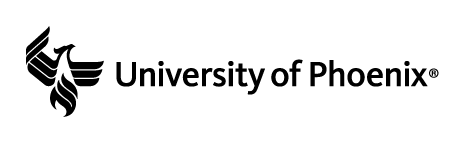 Interview Consent FormI _____________________________________(interviewee’s name) agree to participate in an interview discussion for a class assignment. I understand the assignment and the types of questions I will be asked to answer.I understand that my participation is completely voluntary and that I can decline to participate, without consequence, at any time during the interview. I understand that with my consent the interview may be recorded and that the information I provide will remain confidential and used only for the purposes of completing this assignment. I understand that the results from this interview will be used exclusively for this assignment and will not be published in any form.I also understand that there are no risks involved in participating in this activity, except risks experienced in daily life.Interviewee name (please print): ________________________________________________________Signature:__________________________________________________________________________Date:_____________________ Student name: ________Gloria Ibe_____________________________________________________________Student contact telephone number: _______818______6339551_____________Student email address: _____gloria12112004@yahoo.com________________________________________________________ 